ТОМСКАЯ ОБЛАСТЬМОЛЧАНОВСКИЙ РАЙОНАДМИНИСТРАЦИЯ МОГОЧИНСКОГО СЕЛЬСКОГО ПОСЕЛЕНИЯПОСТАНОВЛЕНИЕ(В редакции Постановления от 24.01.2020 №12, от 03.02.2021 №13, от 25.01.2022 № 12)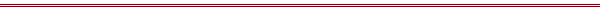      «24» января 2019 г.                                                          	                                       № 12с. МогочиноОб утверждении муниципальной программы «Благоустройство территории Могочинского сельского поселении на 2019- 2024 года»С целью повышения уровня экологической безопасности проживания населения и улучшения внешнего вида с.Могочино, с.Сулзат, с.Игреково в соответствии с Федеральным законом от 06.10.2003 г. № 131-ФЗ «Об общих принципах организации местного самоуправления в Российской Федерации»ПОСТАНОВЛЯЮ:Отменить с 1 января 2018 года действие постановления Администрации Могочинского сельского поселения №158 от 24.12.2015г. Об утверждении муниципальной программы «Благоустройство территории Могочинского сельского поселении на 2016- 2018 г.г.»Утвердить муниципальную программу «Благоустройство территории Могочннское сельского поселения на 2019-2024 года» (Приложение).Настоящее постановление опубликовать в информационном бюллетене для ознакомления жителей Могочинского сельского поселения.Контроль за выполнением данного постановления оставляю за собой.Глава Могочинскогосельскою поселения		А.В. ДетлуковаПриложение к постановлениюГлавы Могочинского сельского поселения от  24 января 2019 г. № 12МУНИЦИПАЛЬНАЯ ПРОГРАММА «БЛАГОУСТРОЙСТВО ТЕРРИТОРИИ МОГОЧИНСКОГО СЕЛЬСКОГО ПОСЕЛЕНИЯна 2019-2024 года»Муниципальное образование «Могочинское сельское поселение»2019-2024 годаАнализ ситуации по состоянию благоустройства территории муниципального образования Могочинское сельское поселение и обоснование мероприятий муниципальной программы «Благоустройство территории Могочинского сельского поселения на 2019-2024 года»Муниципальная программа «Благоустройство территории Могочинского сельского поселения на 2019-2021 г.г.» Молчановского района Томской области, разработана в соответствии со ст. 14 Федерального закона № 131-ФЗ «Об общих принципах организации местного самоуправления Российской Федерации». Согласно данной статьи к вопросам местного значения, которые обязаны решать местные органы представительной и исполнительной власти относятся вопросы обеспечения населения, качественными условиями проживания, включая и благоустройство территории поселения. К вопросам местного значения в данном разделе относятся:владение, пользование и распоряжение имуществом, находящимся в муниципальной собственности поселения;дорожная деятельность в отношении автомобильных дорог местного значения в границах населенных пунктов поселения и обеспечение безопасности дорожного движения на них, включая создание и обеспечение функционирования парковок (парковочных мест), осуществление муниципального контроля за сохранностью автомобильных дорог местною значения в границах населенных пунктов поселения, а также осуществление иных полномочий в области использования автомобильных дорог и осуществления дорожной деятельности в соответствии с законодательством Российской Федерации,создание условий для обеспечения жителей поселения услугами связи, торговли и бытового обслуживания;сохранение, использование и популяризация объектов культурного наследия (памятников истории и культуры), находящихся в собственности поселения, охрана объектов культурного наследия (памятников истории и культуры) местного (муниципального) значения, расположенных на территории поселения;• создание условий для развития местного традиционного народного художественного творчества участие в сохранении, возрождении и развитии народных художественных промыслов в поселении;организация сбора и вывоза бытовых отходов и мусора;организация благоустройства и озеленения территории поселения, использования, охраны, защиты, воспроизводства лесов особо охраняемых природных территорий, расположенных в границах населенных пунктов поселения;организация освещения улиц;организация ритуальных услуг и содержание мест захоронения.Для обеспечения выполнения предлагаемой для утверждения программы на 2019 - 2024 года необходимы средства в размере 2 709,6 тыс. рублей из них:средства местного бюджета – 2 709,6 тыс.рублей:2019 год – 897,5 тыс.рублей2020 год – 623,4 тыс.рублей2021 год – 638,3 тыс.рублей2022 год – 228,9 тыс.рублей2023 год – 141,3 тыс.рублей2024 год – 180,2 тыс.рублейКомплекс мероприятий программы рассчитан на шесть лет.Общий объем финансирования программы - 2 709,6 тыс. руб.По годам:2019 год – 897,5 тыс.рублей2020 год – 623,4 тыс.рублей2021 год – 638,3 тыс.рублей2022 год – 228,9 тыс.рублей2023 год – 141,3 тыс.рублей2024 год – 180,2 тыс.рублейРеализация данной программы позволит существенно улучшить санитарную н экологическую обстановку на территории поселении,  повысит привлекательность и качество проживания населения.ПАСПОРТМУНИЦИПАЛЬНОЙ ПРОГРАММЫ «БЛАГОУСТРОЙСТВО ТЕРРИТОРИИ МОГОЧИНСКОГО СЕЛЬСКОГО ПОСЕЛЕНИЯ на 2019 – 2024 года»Муниципальная программа «Благоустройство территории Могочинского сельского поселения на 2019-2024 года» МУНИЦИПАЛЬНАЯ ПРОГРАММА «БЛАГОУСТРОЙСТВО ТЕРРИТОРИИ МОГОЧИНСКОГО СЕЛЬСКОГО ПОСЕЛЕНИЯ НА 2019-2024 года»РАЗДЕЛ 1. Содержание проблемы и обоснование необходимости ее решенияпрограммными методамиМуниципальная программа «Благоустройство территории Могочинского сельского поселении на 2019-2023 года» разработана в соответствии с Федеральным Законом от 06.10.2003 года № 131-ФЗ «Об общих принципах организации местного самоуправления»; Положением «О благоустройстве территории муниципального образования Могочинское сельское поселение» oт 21.04.2011 года № 121.Необходимо обеспечить повышенные требования к уровню экологии, эстетическому и архитектурному облику сельского поселении.Отрицательные тенденции в динамике изменения уровня благоустройства территории обусловлены наличием следующих факторов:-высоким уровнем физического, морального и экономического износа дорожного покрытия;-отсутствием в последние годы государственной поддержки мероприятий по развитию и модернизации объектов благоустройства и транспортных коммуникаций на территории муниципального образования в рамках целевых федеральных и pегиональных программ развития, 	-снижением уровня обшей культуры населения, выражающимся в отсутствии бережливого отношения к объектам муниципальной собственности;-недостаточным уровнем обеспечения сохранности объектов благоустройства и транспортной инфраструктуры на территории поселения со стороны правоохранительных органов, включая отсутствие правоприменительной практики привлечения к административной ответственности лиц. виновных в нанесении ущерба объектам муниципальной собственности.Существующий уровень благоустройства и состояние транспортной инфраструктуры не отвечают требованиям ГОСТов и иных нормативных актов, что является причиной: -негативного восприятия жителями поселения;-снижения транспортной доступности объектов, расположенных на территории поселения;-повышения эксплуатационных затрат населения и предприятий, осуществляющих свою деятельность на территории поселения;-снижения уровня безопасности дорожного движения.Ремонт и реконструкция имеющихся и создание новых объектов благоустройства и транспортной инфраструктуры в сложившихся условиях является ключевой задачей органов местного самоуправления. Без реализации неотложных мер по повышению уровня благоустройства территории Могочинского сельского поселения нельзя добиться существенною повышения имеющегося потенциала поселения и эффективного обслуживания экономики и населения поселения, а также обеспечить в полной мере безопасностъ жизнедеятельности и охрану окружающей среды.Программно-целевой подход к решению проблем благоустройства территории сельского поселения необходим, так как без стройной комплексной системы благоустройства муниципального образования Могочинское сельское поселение невозможно добиться каких- либо значимых результатов в обеспечении комфортных условий для деятельности и отдыха жителей поселения. Важна четкая согласованность действий администрации, и предприятий, обеспечивающих жизнедеятельность поселения и занимающихся благоустройством. Определение перспектив благоустройства муниципального образования позволит добиться сосредоточения средств на решение поставленных задач, а не расходовать средства на текущий ремонт элементов благоустройства.РАЗДЕЛ 2. Основные цели н задачи, сроки и этапы реализации муниципальной программы2.1. Цель программыСовершенствование системы комплексного благоустройства муниципального образования «Могочинское сельское поселение», создание комфортных условий проживания и отдыха населения •Основной целью Программы является комплексное решение проблем благоустройства по улучшению санитарного и эстетического вида территории поселения, повышению комфортности граждан, обеспечению безопасного транспортного сообщения на автомобильных дорогах общего пользования в весенне-зимний период, озеленению территории поселения, обеспечение безопасности проживания жителей поселения, улучшения экологической обстановки на территории поселения, создание комфортной среды проживания на территории муниципального образования «Могочинское сельское поселение»;2.2.  Задачи программы1. Организация взаимодействия между предприятиями, организациями и учреждениями при решении вопросов благоустройства поселения.2. Приведение в качественное состояние элементов благоустройства населенных пунктов.3. Привлечение жителей к участию в решении проблем благоустройства населенных пунктов.2.3. Сроки реализации программы2019-2024 года.2.4. Объемы источники финансирования программыОбщий объем финансирования Программы составляет  2  709,6 тыс. рублей, в том числе в разрезе основных источников финансирования Программы:I. Бюджет Муниципального образования  -  2 709,6 тыс.рублей:2019 год – 897,5 тыс.рублей2020 год – 623,4 тыс.рублей2021 год – 638,3 тыс.рублей2022 год – 228,9 тыс.рублей2023 год – 141,3 тыс.рублей2024 год – 180,2 тыс.рублейРАЗДЕЛ 3. Система программных мероприятий3.1. Анализ существующего положения в комплексном благоустройстве Муниципального образованияДля определения комплекса проблем, подлежащих программному решению, проведен анализ существующего положения в комплексном благоустройстве поселения. Анализ проведен по 3 показателям, по результатам исследования которых, сформулированы цели, задачи и направления деятельности при осуществлении программы.3.2. Координация деятельности предприятий, организаций и учреждений, занимающихся благоустройством Муниципального образованияОбслуживание сети автодорог местного значении осуществляет Администрация Могочинского сельского поселения.Одной из задач является необходимость координировать взаимодействие между предприятиями, организациями и учреждениями при решении вопросов ремонта объектов благоустройства населенных пунктов.3.3. Анализ качественного состояния элементов благоустройства муниципального образования3.3.1.  Дорожное хозяйствоВ настоящее время в поселении сеть муниципальных автодорог составляет 50.985 км. По предварительным подсчетам, большая половина дорог с грунтовым покрытием нуждается либо в капитальном ремонте, либо в реконструкции.3.3.2. Наружное освещениеСети наружного повешения автодорог по улицам населенных пунктов включают в себя 227 светильников, которые обслуживает Администрация Могочинского сельского поселения. Постоянно проводятся работы по ремонту и обслуживанию сетей наружного освещения.Таким образом, проблема заключается в восстановлении имеющегося освещения, его реконструкции и строительстве нового на улицах муниципального образования.3.3.3. Привлечение жителей к участию в решении проблем благоустройства МООдной из проблем благоустройства населенного пункта является негативное отношение жителей к элементам благоустройства приводятся в негодность детские площадки, создаются несанкционированные свалки мусора.Анализ показывает, что проблема заключается в низком уровне культуры поведения жителей населенного пункта на улицах, небрежном отношении к элементам благоустройства.Решением этой проблемы, возможно, является организация и ежегодное проведение конкурса по благоустройству. Жители домов, улиц, принимавшие участие в благоустройстве, будут принимать участие в обеспечении сохранности объектов благоустройства.В течение 2019 - 2024 годов необходимо организовать и провести:смотры-конкурсы, направленные на благоустройство муниципального образования: «Лучшая усадьба». «Лучшая улица». «Лучшее учреждение». «Лучшая территория учреждения»Проведение данных конкурсов призвано повышать культуру поведения жителей, прививать бережное отношение к элементам благоустройства, привлекать жителей к участию и работах по благоустройству, санитарному и гигиеническому содержанию прилегающих территорий.3.3.4. Мероприятии, предусмотренные ПрограммойДля обеспечения Программы благоустройства территории Могочинского сельского поселения предлагается регулярно проводить следующие работы:- мероприятия по текущему ремонту спортивных и детских площадок в с.Могочино по ул.Кирова, ул.Береговая. ул.Фрунзе, ул. Мичурина, в с.Сулзат по ул.Гагарина, в с.Игреково по ул.Заводская;мероприятия по установке скамеек и урн;мероприятия по благоустройству сельского поселения;мероприятия по удалению сухостойных, больных и аварийных деревьев;мероприятия по ликвидации несанкционированных свалок;мероприятия по содержанию и ремонту памятников воинам, погибшим в годы Великой Отечественной войны;мероприятия по санитарной очистке территории;мероприятия по сносу ветких и аварийных домов;мероприятия по грейдированию внутрипоселковых дорог;мероприятия по благоустройству кладбищ, упорядочение захоронений;мероприятия по скашиванию травы в летний период вдоль внутри поселковых дорог;мероприятия по замене ламп уличного освещения на энергосберегающие лампы;уборка от снега и льда дорог, тротуаров;ремонт заборов по центральным улицам;побелка штамбов деревьев по центральным улицам и паркам;проведение выездных комиссий по благоустройству, подворовые обходы;регулярно освещать в средствах массовой информации пропаганду положительных примеров благоустройства МО, освещать ход проведения рейдов, акций, обходов;3.3.5. Регулярное проведение мероприятий с участием работников администрации Могочинского сельского поселения по проверке санитарного и эстетического состояния территории поселения. Раздел 4. Нормативное обеспечениеВыполнение мероприятий Программы осуществляется в соответствии с Федеральным Законом от 06.10.2003 года № 131-ФЗ «Об общих принципах организации местного самоуправления»; Положением «О благоустройстве территории муниципального образования Могочинское сельское поселение» oт 21.04.2011 года № 121.Направление использования, порядок предоставления и расходования финансовых средств для выполнения мероприятий Программы утверждаются нормативными правовыми актами Администрации Могочинского сельского поселения.Раздел 5. Механизм реализации   программы Контроль за исполнением программыРеализация муниципальной программы сельского поселения осуществляется на основе:- муниципальных контрактов (договоров), заключаемых муниципальным заказчиком программы с исполнителями программных мероприятий в соответствии с Федеральным законом от 05.04.2013 №44-ФЗ «О контрактной системе в сфере закупок товаров, работ, услуг для обеспечения государственных и муниципальных нужд» - условий, порядка, правил, утвержденных федеральными, областными и муниципальными нормативными правовыми актами.Текущий контроль выполнении программы - еженедельный контроль Администрации муниципального образования «Могочинское сельское поселение»;Ежеквартальный контроль с предоставлением отчетов администрации и в Совет Могочинского сельского поселения.-Промежуточный контроль - ежегодное предоставление отчетов о ходе реализации муниципальной комплексной программы администрации и в Совет Могочинского сельского поселения;Финансовый контроль за целевым использованием средств возлагается на Администрацию Могочинского сельского поселения.В соответствии с п.З ст.179 Бюджетного кодекса РФ ежегодно проводится оценка эффективности реализации программы, по результатам которой администрацией муниципального образовании Могочинское сельское поселения не позднее чем за один месяц до дня внесения проекта решения о бюджете в представительный орган может быть принято решение о сокращении, начиная с очередного финансового года бюджетных ассигнаций на реализацию программы или о досрочном прекращении ее реализации.РАЗДЕЛ 6. Оценка эффективности социально-экономических и экологических последствий от реализации целевой программыВ результате реализации программы ожидается создание условий, обеспечивающих комфортные условия для работы и отдыха населения на территории муниципального образования «Могочинское сельское поселение».Эффективность программы оценивается последующим показателям:процент соответствия объектов внешнего благоустройства (автодорог, тротуаров, озеленения, наружного освещения) ГОСТу;-  процент привлечения населения муниципального образования к работам по благоустройству;процент применения предприятий и организаций поселения к работам по благоустройству;уровень благоустроенности муниципального образования (обеспеченность поселения автодорогами с усовершенствованным покрытием, сетями наружною освещения, зелеными насаждениями, детскими игровыми и спортивными площадками).Реализация Программы приведет к улучшению внешнего вида Могочинского сельского поселения;Критериями оценки выполнения муниципальной программы «Благоустройство территории Могочинского сельского поселения на 2019-2024 года» является использование средств на реализацию указанных мероприятий в соответствии с приложением к целевой программе.Ожидаемые конечные результаты реализации программыПовышение уровня транспортной инфраструктуры, расположенной на территории Могочинского сельского поселения посредством осуществления:грейдирования и содержания имеющегося дорожного фонда с гравийным и грунтовым покрытием протяженностью - 44.311 км;повышение уровня озеленения и эстетичности территории Могочинского сельского поселения;повышение уровня комфортности и чистоты территории Могочинского сельского поселения, посредством установки дополнительного количества малых архитектурных форм (скамеек, урн).Приложение к муниципальной программе «Благоустройство территории Могочинского сельского поселения на 2019-2024 года»ПРОГРАММНЫЕ МЕРОПРИЯТИЯК МУНИЦИПАЛЬНОЙ ПРОГРАММЕ «БЛАГОУСТРОЙСТВО ТЕРРИТОРИИ МОГОЧИНСКОГО СЕЛЬСКОГО ПОСЕЛЕНИЯ на 2019-2024 года»Полное наименование программыМуниципальная программа «Благоустройство территории Могочинское сельского поселения ни 2019-2024 года»Основание для разработкиФедеральный закон от 06.10.2003 131 -ФЗ «Об общих принципах opганизации местного самоуправления в Российской Федерации»;Закон Томской области от 15.08.2002 № 61-03 «Об основах благоустройства территорий городов других населенных пунктов Томской области»Заказчик программыАдминистрации Могочинского сельского поселенияРазработчик программыАдминистрация Могочинского сельского поселенияОсновная цель программы  Совершенствование системы комплексного благоустройства муниципального образования Могочинское сельское поселение создание комфортных условий проживания и отдыха населения.Основные задачи программыОрганизация взаимодействия между предприятиями, организациями и учреждениями при решении вопросов благоустройства поселения;Приведение в качественное состояние элементов благоустройства населенных пунктов территории Могочинского сельского поселения;Привлечение жителей к участию в решении проблем благоустройства населенных пунктов.Сроки реализации программы2019-2024 годаСтруктура программыПаспорт муниципальной программы «Благоустройство территории Могочинского сельского поселения на 2019-2024 года»Раздел 1. Содержание проблемы и обоснование необходимости      ее решения программными методами.Раздел 2. Основные цели и задачи, сроки и этапы реализации программы сельского поселения, а также целевые индикаторы и показатели Программы.Раздел 3. Система программных мероприятий, в том числе ресурсное обеспечение программы сельского поселения, с перечнем мероприятий с разбивкой по годам, источникам и направлениям финансировании.Раздел 4. Нормативное обеспечение.Раздел 5. Механизм программы сельского поселения, включая организацию управления программой сельского поселения и контроль над ходом ее реализации.Раздел 6. Оценка эффективности социально-экономических и экологических последствий от реализации Программы сельского поселения.Приложение № 1. Система программных мероприятий.Программа не содержит подпрограмм.Мероприятия Программы:мероприятия по благоустройству сельского поселения;мероприятия по установке детских площадок;мероприятия по установке скамеек и урн;мероприятия по удалению сухостойных, больных и аварийных деревьев;мероприятия по ликвидации несанкционированных свалок;мероприятия по содержанию и ремонту памятников воинам, погибшим в голы Великой Отечественной войны;мероприятия по санитарной очистке территории;мероприятия по скашиванию травы в летний период вдоль внутрипоселковых дорог;мероприятия по грейдированию внутрипоселковых дорог;мероприятия но озеленению:мероприятия по благоустройству кладбищ;Исполнителипрограммы- Администрация Могочинского сельскою поселении;- Руководители организаций и предприятий, находящиеся на территории поселения независимо от форм собственности.Объемы и источники финансирования программыОбщий объем финансирования программы 2 709,6 тыс. руб.       По годам:2019 год – 897,5 тыс.рублей2020 год – 623,4 тыс.рублей2021 год – 638,3 тыс.рублей2022 год – 228,9 тыс.рублей2023 год – 141,3 тыс.рублей2024 год – 180,2 тыс.рублейОжидаемыеконечныерезультатыреализациипрограммыЕдиное управление комплексным благоустройством муниципального образования.Определение перспективы улучшения благоустройства муниципального образования Могочинское сельское поселение.Создание условий для работы и отдыха жителей поселения.Улучшение состояния территорий муниципального образования «Могочинское сельское поселение»Привитие жителям муниципальною образования любви и уважения к своему селу, к соблюдению чистоты и порядка на территории муниципального образовании Могочинское сельское поселение.Система организации контроля над исполнением программыТекущий контроль выполнения программы - еженедельный контроль Администрации муниципального образования Могочинское сельское поселение;Ежеквартальный контроль с предоставлением отчетов главе администрации и в Совет Могочинского сельского поселения.Промежуточный контроль - ежегодное предоставление отчетов о ходе реализации муниципальной программы в Администрацию, в Совет Могочинского сельского поселения№п/пНаименование мероприятийЗатраты на 2019 год  местный бюджет)тыс. рублейЗатраты на 2020 год (местный бюджет)тыс. рублейЗатраты на 2021 год (местный бюджет)тыс. рублейЗатраты на 2022 год (местный бюджет)тыс. рублейЗатраты на 2023 год (местный бюджет)тыс. рублейЗатраты на 2024 год (местный бюджет)тыс. рублейИТОГОтыс. рублей1.Мероприятия по обустройству детских спортивно-игровых площадок30,03,433,42.Мероприятия по благоустройству хоккейной коробки122,8122,83.Мероприятия по благоустройству -"Парк культуры и отдыха"0,912,7169,3182,94.Мероприятия по благоустройству сельского поселения743,8610,7380,6228,9141,3180,22 285,55.Проведение конкурса («Лучшая усадьба», «Лучшая улица», «Лучшее учреждение», «Лучшая территория учреждения»)0,00,06.Софинансирование на обустройство детских спортивно-игровых площадок43,043,07.Установка «Стел Памяти» участникам Великой Отечественной Войны в с. Могочино Молчановского района Томской области42,042,0ИТОГО897,5623,4638,3228,9141,3180,22 709,6